ColombiaColombiaColombiaNovember 2026November 2026November 2026November 2026SundayMondayTuesdayWednesdayThursdayFridaySaturday1234567All Saints’ Day89101112131415161718192021Independence of Cartagena222324252627282930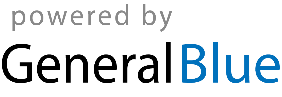 